АНТИТЕРРОР.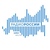 РАДИО РОССИИ. ОРЕЛ|102.3FM (90.2FM - ЛИВНЫ)В передаче "Говорит Орел" принимает участие доктор исторических наук Александр Саран – автор научной статьи, предваряющей сборник архивных документов о преступлениях нацистов и их пособников на Орловской земле. Региональный том "Без срока давности" подготовлен орловскими историками и архивистами в рамках федерального проекта. Александр Юрьевич рассказывает как о самом проекте, так и об особенностях работы с документами военного времени. В этой передаче начинаем непростой, но такой важный сегодня разговор, о памяти, об оккупации и о страданиях, выпавших на долю мирного населения в военные годы. 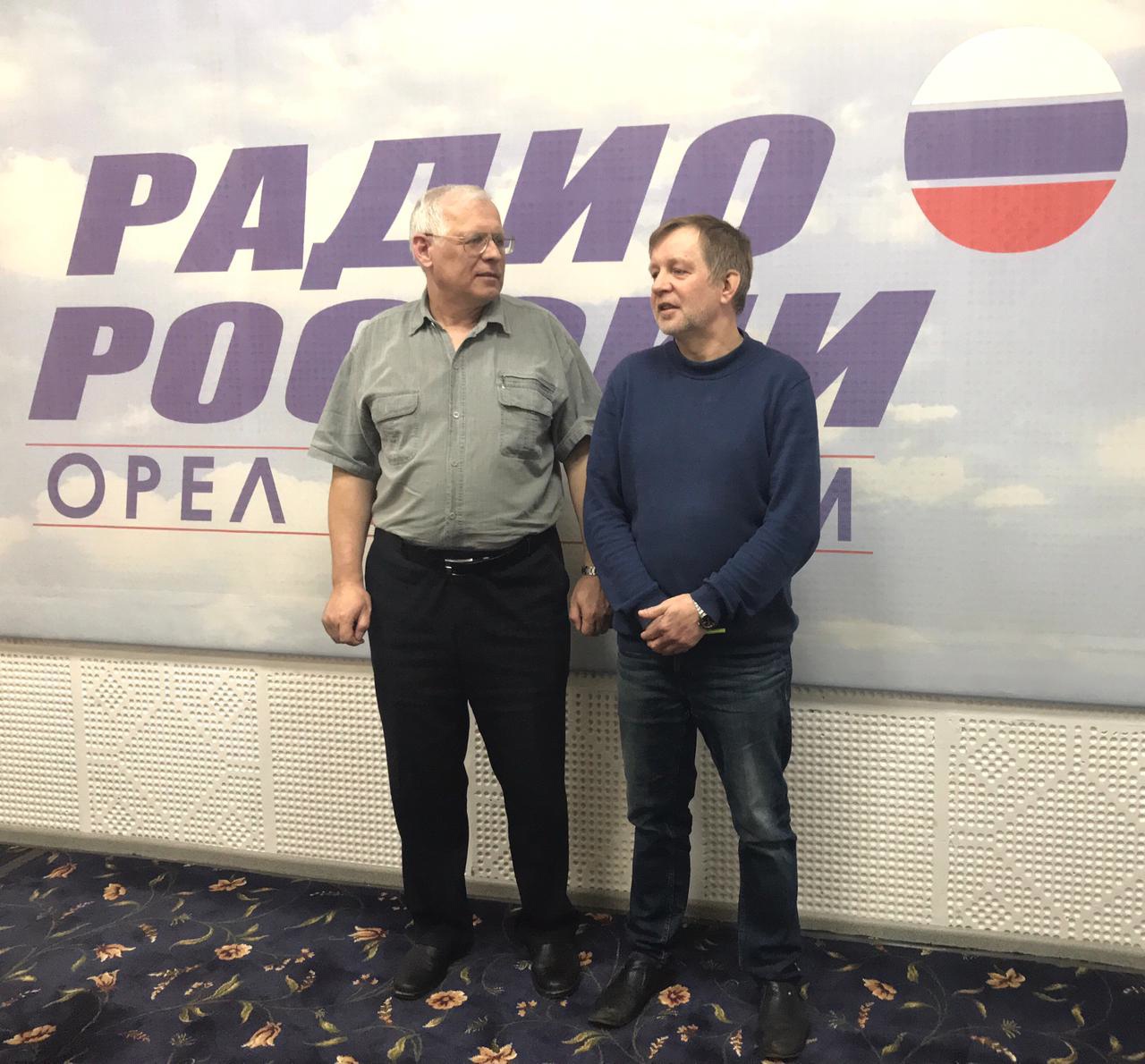 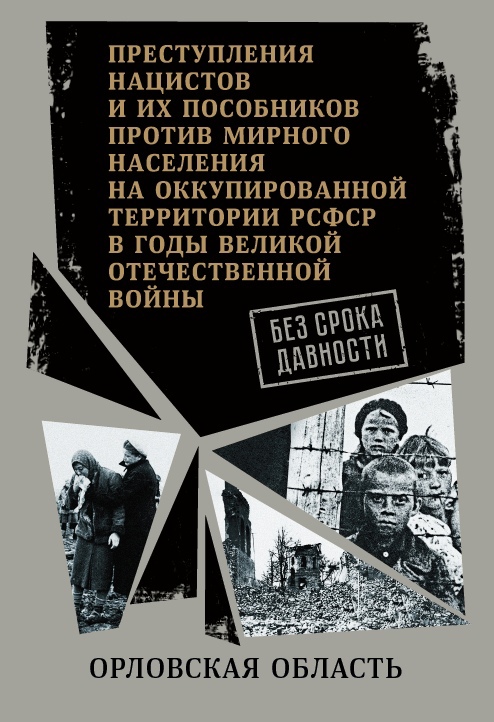 